EAGLES UNITED FUNDRAISER PLEDGEIn efforts to help Eagles United move forward with their Mission towards creating equal opportunities for youth players:I want to pledge $ ____________________.Please make check payable to: Eagles United and in the memo please list: DonationPlease mail your donations: Eagles UnitedAlex Spielman1028 Emerald Pines DriveArnolds Park, Iowa 51331MY GIFT TO EAGLES UNITED IS TAX DEDUCTIBLE TO THE EXTENT ALLOWED BY THE LAW.NAME: ___________________________________________________________ADDRESS: ________________________________________________________CITY/STATE/ZIP: _________________________________________________PHONE: ________________________ EMAIL: __________________________SIGNATURE: _______________________________ DATE: _______________ANONYMOUS: 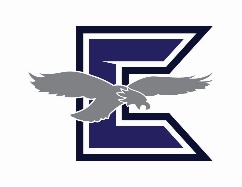 